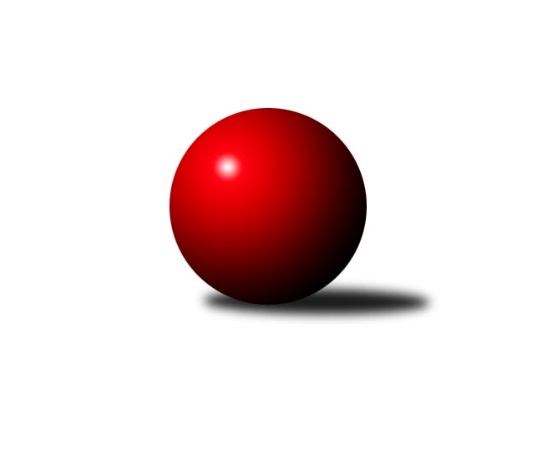 Č.12Ročník 2021/2022	13.3.2022Nejlepšího výkonu v tomto kole: 1230 dosáhlo družstvo: TJ Sokol Soběnov AJihočeský KP DOROST 2021/2022Výsledky 12. kolaSouhrnný přehled výsledků:Vltavan Loučovice A	- KK Lokomotiva Tábor	2:0	1150:1122		13.3.TJ Sokol Nové Hrady 	- TJ Sokol Soběnov A	0:2	1185:1230		13.3.TJ Spartak Trhové Sviny 	- TJ Jiskra Nová Bystřice	0:2	1132:1191		13.3.TJ Dynamo České Budějovice 	- TJ Lokomotiva Č. Velenice	0:2	1021:1086		13.3.Tabulka družstev:	1.	TJ Sokol Soběnov A	12	10	0	2	20 : 4 	 	 1188	20	2.	TJ Jiskra Nová Bystřice	12	10	0	2	20 : 4 	 	 1167	20	3.	TJ Sokol Nové Hrady	12	9	0	3	18 : 6 	 	 1177	18	4.	Vltavan Loučovice A	12	5	0	7	10 : 14 	 	 1117	10	5.	TJ Lokomotiva Č. Velenice	11	4	0	7	8 : 14 	 	 1088	8	6.	KK Lokomotiva Tábor	11	3	0	8	6 : 16 	 	 1114	6	7.	TJ Dynamo České Budějovice	12	3	0	9	6 : 18 	 	 1066	6	8.	TJ Spartak Trhové Sviny	12	3	0	9	6 : 18 	 	 1065	6Podrobné výsledky kola:	 Vltavan Loučovice A	1150	2:0	1122	KK Lokomotiva Tábor	Tomáš Suchánek	 	 231 	 185 		416 	  	 354 	 	160 	 194		Viktorie Lojdová	Jaroslav Štich	 	 210 	 169 		379 	  	 398 	 	207 	 191		Vojtěch Polák	Ondřej Levai *1	 	 172 	 149 		321 	  	 370 	 	183 	 187		Marie Myslivcová	Daniela Suchánková	 	 171 	 184 		355 	  	 269 	 	148 	 121		Barbora Dvořákovározhodčí:  Vedoucí družstevstřídání: *1 od 51. hodu Lukáš RolníkNejlepší výkon utkání: 416 - Tomáš Suchánek	 TJ Sokol Nové Hrady 	1185	0:2	1230	TJ Sokol Soběnov A	Adam Hanousek	 	 216 	 192 		408 	  	 424 	 	232 	 192		Ondřej Sysel	Eliška Brychtová	 	 167 	 169 		336 	  	 379 	 	194 	 185		Patrik Fink	Pavel Fritz	 	 202 	 182 		384 	  	 427 	 	203 	 224		Jakub Sysel	Tomáš Balko	 	 219 	 174 		393 	  	 305 	 	149 	 156		Dominik Smoleňrozhodčí: Stanislav SladkýNejlepší výkon utkání: 427 - Jakub Sysel	 TJ Spartak Trhové Sviny 	1132	0:2	1191	TJ Jiskra Nová Bystřice	Nikola Kroupová	 	 211 	 181 		392 	  	 400 	 	199 	 201		Matěj Budoš	Eliška Klímová	 	 183 	 189 		372 	  	 417 	 	219 	 198		Jan Mol	František Polák	 	 146 	 167 		313 	  	 374 	 	180 	 194		Matyáš Krmela	Nela Koptová	 	 178 	 190 		368 	  	 0 	 	0 	 0		nikdo nenastoupilrozhodčí: Gabriela KroupováNejlepší výkon utkání: 417 - Jan Mol	 TJ Dynamo České Budějovice 	1021	0:2	1086	TJ Lokomotiva Č. Velenice	Filip Rojdl	 	 157 	 156 		313 	  	 363 	 	183 	 180		Adéla Dörfelová	Filip Sýkora	 	 173 	 174 		347 	  	 356 	 	175 	 181		Victorie Beníschková	Kristýna Nováková	 	 181 	 180 		361 	  	 337 	 	180 	 157		Anna Hartlová	nikdo nenastoupil	 	 0 	 0 		0 	  	 367 	 	172 	 195		Eliška Rysovározhodčí: Marek RojdlNejlepší výkon utkání: 367 - Eliška RysováPořadí jednotlivců:	jméno hráče	družstvo	celkem	plné	dorážka	chyby	poměr kuž.	Maximum	1.	Tomáš Balko 	TJ Sokol Nové Hrady 	421.76	293.6	128.1	6.9	7/7	(451)	2.	Ondřej Sysel 	TJ Sokol Soběnov A	413.71	286.1	127.6	6.5	7/8	(448)	3.	Tomáš Suchánek 	Vltavan Loučovice A	404.95	284.3	120.7	8.0	5/7	(459)	4.	Matěj Budoš 	TJ Jiskra Nová Bystřice	402.43	280.4	122.0	8.8	7/7	(440)	5.	Marie Myslivcová 	KK Lokomotiva Tábor	402.03	283.3	118.7	10.2	7/7	(467)	6.	Jan Mol 	TJ Jiskra Nová Bystřice	400.31	285.6	114.7	10.1	7/7	(469)	7.	Nikola Kroupová 	TJ Spartak Trhové Sviny 	399.60	290.7	108.9	10.7	7/7	(448)	8.	Adam Hanousek 	TJ Sokol Nové Hrady 	395.94	278.8	117.1	10.6	6/7	(417)	9.	Jaroslav Štich 	Vltavan Loučovice A	385.26	271.4	113.9	10.7	7/7	(418)	10.	Vojtěch Polák 	KK Lokomotiva Tábor	384.09	268.3	115.8	11.4	7/7	(419)	11.	Patrik Fink 	TJ Sokol Soběnov A	383.68	271.7	112.0	13.2	7/8	(446)	12.	Pavel Fritz 	TJ Sokol Nové Hrady 	374.90	277.1	97.8	15.3	7/7	(447)	13.	Nela Koptová 	TJ Spartak Trhové Sviny 	369.83	263.1	106.8	13.6	6/7	(403)	14.	Victorie Beníschková 	TJ Lokomotiva Č. Velenice	368.87	264.9	104.0	14.9	6/6	(433)	15.	Eliška Rysová 	TJ Lokomotiva Č. Velenice	366.03	271.6	94.5	14.6	5/6	(435)	16.	Matyáš Krmela 	TJ Jiskra Nová Bystřice	361.76	264.2	97.5	15.9	7/7	(406)	17.	Ondřej Levai 	Vltavan Loučovice A	356.07	258.8	97.3	14.2	5/7	(382)	18.	Vít Malík 	TJ Dynamo České Budějovice 	348.75	255.6	93.2	18.0	5/6	(419)	19.	Dominik Smoleň 	TJ Sokol Soběnov A	343.95	254.1	89.9	15.5	8/8	(379)	20.	Adéla Dörfelová 	TJ Lokomotiva Č. Velenice	337.93	254.0	83.9	16.1	6/6	(384)	21.	Daniela Suchánková 	Vltavan Loučovice A	335.07	250.0	85.1	14.7	6/7	(375)	22.	Filip Rojdl 	TJ Dynamo České Budějovice 	325.98	247.1	78.9	21.8	6/6	(350)	23.	Filip Sýkora 	TJ Dynamo České Budějovice 	323.05	237.2	85.9	22.0	5/6	(371)	24.	Eliška Brychtová 	TJ Sokol Nové Hrady 	318.05	234.9	83.2	20.7	7/7	(360)	25.	Viktorie Lojdová 	KK Lokomotiva Tábor	315.80	236.1	79.7	21.3	6/7	(413)	26.	Eliška Klímová 	TJ Spartak Trhové Sviny 	306.50	228.2	78.3	21.1	5/7	(372)	27.	František Polák 	TJ Spartak Trhové Sviny 	294.17	218.8	75.4	22.0	6/7	(342)		Leona Havlová 	TJ Lokomotiva Č. Velenice	427.00	295.0	132.0	12.0	1/6	(427)		Vít Šebestík 	TJ Dynamo České Budějovice 	416.33	286.0	130.3	9.1	3/6	(456)		Jakub Sysel 	TJ Sokol Soběnov A	415.68	285.4	130.3	8.9	5/8	(463)		Viktor Stuchlík 	KK Lokomotiva Tábor	400.00	287.0	113.0	12.0	1/7	(400)		Karolína Šedivá 	TJ Lokomotiva Č. Velenice	392.67	277.2	115.5	12.5	2/6	(408)		Kristýna Nováková 	TJ Dynamo České Budějovice 	389.56	274.4	115.1	11.2	3/6	(414)		Martin Klíma 	TJ Spartak Trhové Sviny 	373.00	276.0	97.0	15.0	1/7	(373)		Petr Šedivý 	TJ Sokol Soběnov A	370.25	264.3	106.0	15.3	4/8	(396)		Lukáš Rolník 	Vltavan Loučovice A	358.33	259.3	99.0	16.0	3/7	(381)		Anna Hartlová 	TJ Lokomotiva Č. Velenice	351.83	260.6	91.3	18.0	3/6	(395)		Nela Havlová 	TJ Jiskra Nová Bystřice	319.22	237.1	82.1	18.1	3/7	(337)		Marek Mihala 	TJ Lokomotiva Č. Velenice	306.00	226.0	80.0	22.0	1/6	(306)		Barbora Dvořáková 	KK Lokomotiva Tábor	290.00	216.5	73.5	25.0	2/7	(311)		Julie Kortusová 	KK Lokomotiva Tábor	282.00	206.0	76.0	27.0	1/7	(282)		Tereza Gondeková 	Vltavan Loučovice A	225.56	170.8	54.8	26.6	3/7	(276)		Pavlína Pešadíková 	Vltavan Loučovice A	221.00	171.0	50.0	43.0	1/7	(221)Sportovně technické informace:Starty náhradníků:registrační číslo	jméno a příjmení 	datum startu 	družstvo	číslo startu26579	Filip Sýkora	13.03.2022	TJ Dynamo České Budějovice 	2x26653	Ondřej Levai	13.03.2022	Vltavan Loučovice A	4x25831	Filip Rojdl	13.03.2022	TJ Dynamo České Budějovice 	5x25533	Eliška Klímová	13.03.2022	TJ Spartak Trhové Sviny 	5x
Hráči dopsaní na soupisku:registrační číslo	jméno a příjmení 	datum startu 	družstvo	Program dalšího kola:13. kolo20.3.2022	ne	10:00	TJ Jiskra Nová Bystřice - TJ Sokol Nové Hrady 	20.3.2022	ne	10:00	KK Lokomotiva Tábor - TJ Spartak Trhové Sviny 	20.3.2022	ne	10:00	Vltavan Loučovice A - TJ Dynamo České Budějovice 	Nejlepší šestka kola - absolutněNejlepší šestka kola - absolutněNejlepší šestka kola - absolutněNejlepší šestka kola - absolutněNejlepší šestka kola - dle průměru kuželenNejlepší šestka kola - dle průměru kuželenNejlepší šestka kola - dle průměru kuželenNejlepší šestka kola - dle průměru kuželenNejlepší šestka kola - dle průměru kuželenPočetJménoNázev týmuVýkonPočetJménoNázev týmuPrůměr (%)Výkon4xJakub SyselSoběnov A4274xJakub SyselSoběnov A118.344276xOndřej SyselSoběnov A4246xOndřej SyselSoběnov A117.514245xJan MolNová Bystřice4176xJan MolNová Bystřice117.234175xTomáš SuchánekLoučovice A4166xTomáš SuchánekLoučovice A116.264163xAdam HanousekNové Hrady A4084xAdam HanousekNové Hrady A113.074087xMatěj BudošNová Bystřice4005xMatěj BudošNová Bystřice112.45400